INSTITUCIÓN  EDUCATIVA LA SALLE DE CAMPOAMOR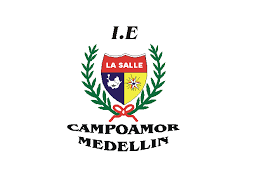 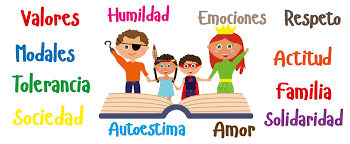 GUIA PARA CUARTO PERIODO  EDUCACIÓN RELIGIOSA Y MORAL   2021 DOCENTE                                               ALBA ROCIO GIRALDOGRADO:                                                   Séptimo B                               PERIODO:                                               4 AREA:                                                     RELIGIÓN                                                                                                          TEMATICA:                                            Familia, célula fundamental de la sociedad TRANSVERSALIDAD:                          Tecnología, matemáticas, lenguaje, artística, ética y valores    TIEMPO: 15 DIAS                                 DEL 15  DE  SEPTIEMBRE AL 15 DE NOVIEMBRE       INDICADORES DE LOGRO                 Identificación de los valores en la familia COMPETENCIAS                                 Argumentativa, propositiva e indagativa                          ACCIONES EVALUATIVAS                Se evaluara el taller que debe ser enviado hasta el 8 de marzo,                                                                   La actitud  y presentación en los trabajos BIBLIOGRAFIA                                  Esta guía, google, textos de religión y sociales 7°     https://www.youtube.com/watch?v=Cza5nF8wfgAhttps://www.youtube.com/watch?v=zs7qvg7N-AQCORREO DE DOCENTE            7: B  trabajos.pandemia20217b@gmail.comOBJETIVO: Identificar la misión que tiene la familia en la sociedad y con los hijosCONCIENTIZACIÓN: la misión familiarMISIÓN DE LA FAMILIALa Familia tiene como  misión  custodiar, revelar y comunicar el amor como reflejo vivo y participación real del amor de Dios por la humanidad y del amor de Cristo por la Iglesia, La familia ideal acepta, apoya y quiere pero también educa, estimula y proyecta a sus miembros.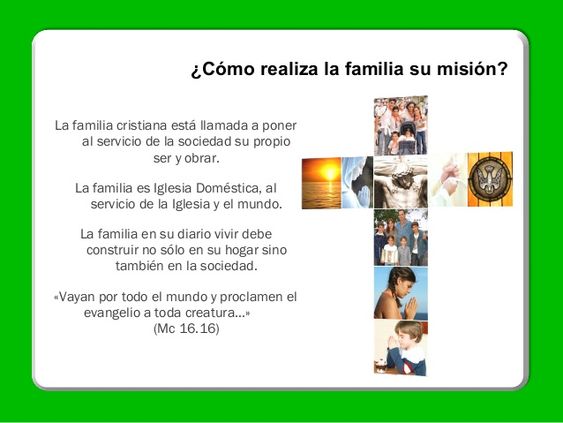 ACTIVIDADHacer léxico con las palabras resaltadasDar un ejemplo en la familia de cada una de las palabras resaltadasExplicar cada párrafo del dibujoBuscar en tu casa el capítulo de marcos 16-16 y dar la idea principalExplicar cada uno de los mandamientos de la ley de Dios Sacar 5 conclusiones de cada uno de los videosHacer grafico  del video proyectadoHacer en noviembre  un ensayo sobre su proyecto de vida